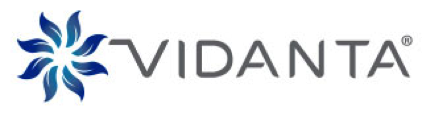 TAR AEROLÍNEAS INAUGURA TRES NUEVAS RUTAS HACIA VIDANTA PUERTO PEÑASCOCon tres nuevos vuelos llegando al destino sonorense, los vacacionistas de Tijuana, Ciudad Juárez y Hermosillo podrán disfrutar de este hermoso paraíso natural.Ciudad de México, 28 de julio de 2016.–  Vidanta Puerto Peñasco, uno de los destinos de playa más cotizados por los viajeros que buscan una nueva experiencia natural, finalmente recibirá una mayor cantidad de vacacionistas gracias a la reciente apertura de tres nuevas rutas de TAR Aerolíneas.Turistas originarios de Tijuana (TIJ), Ciudad Juárez (CJS) y Hermosillo (HMO), a partir de este verano, podrán disfrutar de las excepcionales riquezas naturales que han convertido a Vidanta Puerto Peñasco en uno de los secretos mejor guardados del noroeste mexicano.Con más de 12 mil hectáreas, Vidanta Puerto Peñasco es un oasis de lujo y confort. Situado donde el desierto se une con el Mar de Cortés, los visitantes pueden disfrutar de grandes aventuras en sus albercas interiores y exteriores, juegos y deportes de playa, y un sorprendente campo de golf diseñado por Jack Nicklaus, considerado como uno de los 20 campos más interesantes del mundo.La oferta turística de Puerto Peñasco ofrece además, un sinnúmero de actividades en el desierto, islas, playas semivírgenes, cuevas y otras maravillas naturales como:Estero Morúa: En este recinto de biodiversidad, los visitantes podrán practicar kayak en la enorme laguna que forma el estuario que alberga a más de 142 especies diferentes de aves.Reserva de la Biósfera El Pinacate: Nombrada Patrimonio de la Humanidad por la UNESCO por su belleza natural e increíbles formaciones geológicas y el hogar de más de un millar de especies de flora y fauna, este lugar se ha convertido en una visita obligada para aquellos que se alojen en Vidanta Puerto Peñasco, al ser considerado el desierto con mayor diversidad biológica en el mundo.De octubre - abril: Durante esta temporada, los viajeros pueden observar diversas especies de ballenas (de aleta, grises, piloto y orcas), delfines nariz de botella y leones marinos durante un recorrido en barco hacia la isla de San Jorge.Mar de Cortés: Considerado uno de los mares con la mayor diversidad en el planeta, es el escenario perfecto para practicar esnórquel o buceo, rodeados por innumerables especies de animales marinos y aves.De mayo a septiembre: Una de las experiencias más extremas que están disponibles para los aventureros, es el nado con tiburones ballena; una especie que puede llegar a medir hasta 18 metros de longitud.Otras actividades que se pueden realizar en el destino incluyen visitas a dunas de arena, ideales para practicar senderismo y montar vehículos todo terreno (ATV por sus siglas en inglés), así como surf de remo.Independientemente del tipo de vacaciones que busquen, ya sea de lujo y descanso disfrutando de la hermosa vista del Mar de Cortés en un hotel de clase mundial o unas vacaciones llenas de diversión y aventura extrema con múltiples experiencias de ecoturismo, Vidanta Puerto Peñasco ofrece a los visitantes, dos extraordinarias opciones de hospedaje en el destino: The Grand Mayan -el hotel más grande y visitado del grupo- y Mayan Palace -el favorito de las familias-.Así, con la reciente inauguración de tres nuevas rutas de TAR Aerolíneas, Vidanta Puerto Peñasco está cada vez más cerca de los viajeros.# # #Acerca de Vidanta ResortsVidanta es una colección élite de propiedades de lujo ubicadas en las playas más codiciadas de México. Los siete destinos de Vidanta incluyen a Vidanta Nuevo Vallarta, Vidanta Riviera Maya, Vidanta Los Cabos, Vidanta Acapulco, Vidanta Puerto Peñasco, Vidanta Puerto Vallarta y Vidanta Mazatlán. Asimismo, Vidanta está compuesta de seis diferentes marcas de hoteles, los cuales ofrecen experiencias excepcionales, incluyendo Grand Luxxe, The Grand Bliss, The Grand Mayan, The Bliss, Mayan Palace y Sea Garden. 
Vidanta está dedicada a elevar la experiencia de resort típica a través de una evolución continua, con una visión basada en la innovación y los estándares más altos de calidad. Cada hotel ofrece una variedad de amenidades, servicios insignia y experiencias auténticas en cada destino. Adicionalmente, Vidanta brinda una variedad de opciones de entretenimiento y actividades; spas de clase mundial, así como seis campos de golf diseñados por las marcas deportivas más grandes: tres campos de Jack Nicklaus y otro de Greg Norman, en Nuevo Vallarta.
 
Desde los nuevos resorts en desarrollo –en los lugares más deseables de México– hasta una gran variedad de atracciones turísticas nuevas (como JOYÀ de Cirque du Soleil, el cual recientemente fue inaugurado en Vidanta Riviera Maya, y el próximo hotel y parque temático Cirque-Vidanta), Vidanta se encuentra en constante expansión y ofreciendo nuevas experiencias en cada uno de sus destinos. Para más información, visite www.vidanta.com. Twitter. Facebook.CONTACTOSandy MachucaAnother CompanyOf. 6392.1100 ext. 2408